Ranolder János Római Katolikus Általános Iskola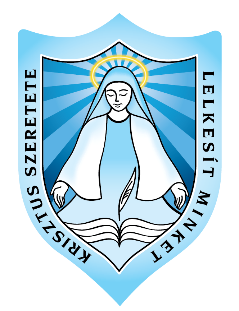 8361 – Keszthely, Pf.: 888360 - Keszthely, Kossuth Lajos u. 75. Tel.: 	83/ 312-657e-mail:  ranolder.keszthely@gmail.com					 Alulírott szülő nyilatkozom, hogy az iskola egyházi fenntartásából eredő és a világnézeti oktatással járó követelményeket elfogadom. Jelen nyilatkozat aláírásával magamra és gyermekemre nézve kötelezően elfogadom az iskola keresztény értékrendjét és szellemiségét, az intézmény pedagógiai programját és házirendjét. Nyilatkozom, hogy gyermekemet az iskolával szorosan együttműködve keresztény szellemiségben kívánom nevelni. (keresztség, elsőáldozás, bérmálkozás, részvétel a vasárnapi szentmiséken, protestánsok esetében a saját egyházaik szerinti liturgiában való részvétel.)Tudomásul veszem, hogy az iskolába történő sikeres felvétel esetén – akkor is ha, a jelentkező gyermek nincs megkeresztelve, vagy nem keresztény történelmi egyház tagja -  a katolikus (evangélikus, református) hitoktatáson való részvétel kötelező.Külön élő szülők esetébenBüntetőjogi felelősségem tudatában nyilatkozom, hogy:a gyermek szülői felügyeleti jogát a másik szülővel közösen gyakoroljuk és jelen adatlapot akadályoztatása miatt, az Ő kifejezett beleegyezésével egy szülői aláírással nyújtom bea szülői felügyeleti jogot egyedül gyakorlom				a másik szülő belegyezése nem beszerezhető, mert ismeretlen helyen tartózkodik, vagy jogai gyakorlásában ténylegesen akadályozott  A megadott adatok kizárólag a felvételi eljárás során kerülnek felhasználásra. Az adatokat harmadik fél részére nem továbbítjuk.Kelt: __________________________	_______________________				____________________anya aláírása						apa aláírás	BEIRATKOZÁSI ADATLAPAz adatlapot kérjük olvashatóan, nyomtatott betűkkel kitölteni!BEIRATKOZÁSI ADATLAPAz adatlapot kérjük olvashatóan, nyomtatott betűkkel kitölteni!BEIRATKOZÁSI ADATLAPAz adatlapot kérjük olvashatóan, nyomtatott betűkkel kitölteni!TANULÓvezetéknévTANULÓkeresztnév 1TANULÓkeresztnév 2TANULÓA gyermek nevét pontosan, a születési anyakönyvi kivonatnak megfelelően kérjük kitölteni, különös tekintettel a kötőjelekre és az ékezetekre!A gyermek nevét pontosan, a születési anyakönyvi kivonatnak megfelelően kérjük kitölteni, különös tekintettel a kötőjelekre és az ékezetekre!TANULÓTAJ számTANULÓoktatási azonosítószám (11 jegyű)TANULÓszületési helyTANULÓBudapest esetén kerület is, külföld esetén város és ország is!Budapest esetén kerület is, külföld esetén város és ország is!TANULÓszületési idő (éééé-hh-nn)TANULÓállampolgárságTANULÓKettős állampolgárság esetén mindkettőt kérjük beírni!Kettős állampolgárság esetén mindkettőt kérjük beírni!ANYAviselt névANYAszületési névANYAAz anya jelenleg használatos és születési nevét a személyigazolványnak megfelelően kell beírni!Az anya jelenleg használatos és születési nevét a személyigazolványnak megfelelően kell beírni!ANYAmobil telefonszámANYAe-mail címAPAnévAPAAz apa nevét a személyigazolványnak megfelelően kell beírni!Az apa nevét a személyigazolványnak megfelelően kell beírni!APAmobil telefonszámAPAe-mail címGONDVISELŐnévGONDVISELŐA gondviselő nevét a személyigazolványnak megfelelően kell beírni! (Bírósági határozat hiányában az apa a gondviselő.)A gondviselő nevét a személyigazolványnak megfelelően kell beírni! (Bírósági határozat hiányában az apa a gondviselő.)GONDVISELŐmobil telefonszámGONDVISELŐe-mail címÁllandó lakcím (ir.szám, település, utca, házszám, emelet, ajtó)Állandó lakcím (ir.szám, település, utca, házszám, emelet, ajtó)Ideiglenes lakcím (ir.szám, település, utca, házszám, emelet, ajtó)Ideiglenes lakcím (ir.szám, település, utca, házszám, emelet, ajtó)Az állandó és ideiglenes lakcímet a gyermek lakcímkártyája alapján kérjük beírni!Az állandó és ideiglenes lakcímet a gyermek lakcímkártyája alapján kérjük beírni!Az állandó és ideiglenes lakcímet a gyermek lakcímkártyája alapján kérjük beírni!